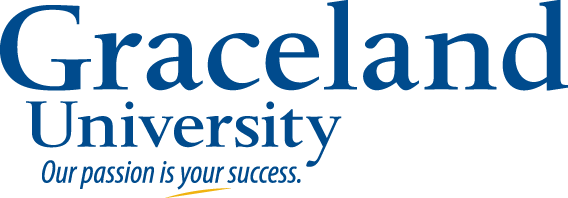 Bachelor of Arts (B.A.) Degree:Math Bachelor of Arts (B.A.) Degree:Math 2013-2014Courses in BOLD are required by this majorCourses in regular type are to fulfill general education requirements and DO NOT have to be taken the specific semester stated.Courses in ITALIC are strongly recommendedALSO REQUIRED FOR GRADUATION124 credit hours2 Winter Terms39 Upper division credits2.00 GPACompletion of all major & gen ed requirementsBachelor of Arts (B.A.) Degree:Math Bachelor of Arts (B.A.) Degree:Math 2013-2014Courses in BOLD are required by this majorCourses in regular type are to fulfill general education requirements and DO NOT have to be taken the specific semester stated.Courses in ITALIC are strongly recommendedALSO REQUIRED FOR GRADUATION124 credit hours2 Winter Terms39 Upper division credits2.00 GPACompletion of all major & gen ed requirementsFirst Year Fall(consider a WT)GE GoalGE GoalSem HoursDate MetFirst Year SpringGE GoalSem HoursSem HoursDate Met2013-2014Courses in BOLD are required by this majorCourses in regular type are to fulfill general education requirements and DO NOT have to be taken the specific semester stated.Courses in ITALIC are strongly recommendedALSO REQUIRED FOR GRADUATION124 credit hours2 Winter Terms39 Upper division credits2.00 GPACompletion of all major & gen ed requirementsMATH1510 Calculus I3a3a3MATH1520 Calculus II3a332013-2014Courses in BOLD are required by this majorCourses in regular type are to fulfill general education requirements and DO NOT have to be taken the specific semester stated.Courses in ITALIC are strongly recommendedALSO REQUIRED FOR GRADUATION124 credit hours2 Winter Terms39 Upper division credits2.00 GPACompletion of all major & gen ed requirementsENGL1410 Modern Rhetoric ORENGL1440 English Honors3C3C3MATH1350 Discrete Math332013-2014Courses in BOLD are required by this majorCourses in regular type are to fulfill general education requirements and DO NOT have to be taken the specific semester stated.Courses in ITALIC are strongly recommendedALSO REQUIRED FOR GRADUATION124 credit hours2 Winter Terms39 Upper division credits2.00 GPACompletion of all major & gen ed requirementsENGL1410 Modern Rhetoric ORENGL1440 English Honors3C3C3History/Political Science      1b332013-2014Courses in BOLD are required by this majorCourses in regular type are to fulfill general education requirements and DO NOT have to be taken the specific semester stated.Courses in ITALIC are strongly recommendedALSO REQUIRED FOR GRADUATION124 credit hours2 Winter Terms39 Upper division credits2.00 GPACompletion of all major & gen ed requirementsNatural Science      1a1a3HLTH1300 Lifetime Health/Fitness Lab3f222013-2014Courses in BOLD are required by this majorCourses in regular type are to fulfill general education requirements and DO NOT have to be taken the specific semester stated.Courses in ITALIC are strongly recommendedALSO REQUIRED FOR GRADUATION124 credit hours2 Winter Terms39 Upper division credits2.00 GPACompletion of all major & gen ed requirementsNatural Science      1a1a3PE Activity      3f112013-2014Courses in BOLD are required by this majorCourses in regular type are to fulfill general education requirements and DO NOT have to be taken the specific semester stated.Courses in ITALIC are strongly recommendedALSO REQUIRED FOR GRADUATION124 credit hours2 Winter Terms39 Upper division credits2.00 GPACompletion of all major & gen ed requirementsSocial/Behavioral Science      1c1c3Speech Communication3b332013-2014Courses in BOLD are required by this majorCourses in regular type are to fulfill general education requirements and DO NOT have to be taken the specific semester stated.Courses in ITALIC are strongly recommendedALSO REQUIRED FOR GRADUATION124 credit hours2 Winter Terms39 Upper division credits2.00 GPACompletion of all major & gen ed requirementsINTD1100 Critical Thinking in Arts & Sciences*32013-2014Courses in BOLD are required by this majorCourses in regular type are to fulfill general education requirements and DO NOT have to be taken the specific semester stated.Courses in ITALIC are strongly recommendedALSO REQUIRED FOR GRADUATION124 credit hours2 Winter Terms39 Upper division credits2.00 GPACompletion of all major & gen ed requirementsTotal HoursTotal Hours2013-2014Courses in BOLD are required by this majorCourses in regular type are to fulfill general education requirements and DO NOT have to be taken the specific semester stated.Courses in ITALIC are strongly recommendedALSO REQUIRED FOR GRADUATION124 credit hours2 Winter Terms39 Upper division credits2.00 GPACompletion of all major & gen ed requirementsNotes:      Notes:      Notes:      Notes:      Notes:      Notes:      Notes:      Notes:      Notes:      Notes:      2013-2014Courses in BOLD are required by this majorCourses in regular type are to fulfill general education requirements and DO NOT have to be taken the specific semester stated.Courses in ITALIC are strongly recommendedALSO REQUIRED FOR GRADUATION124 credit hours2 Winter Terms39 Upper division credits2.00 GPACompletion of all major & gen ed requirementsSecond Year Fall(consider a WT)GE GoalGE GoalSemHoursDate MetSecond Year SpringGE GoalSem HoursSem HoursDate Met2013-2014Courses in BOLD are required by this majorCourses in regular type are to fulfill general education requirements and DO NOT have to be taken the specific semester stated.Courses in ITALIC are strongly recommendedALSO REQUIRED FOR GRADUATION124 credit hours2 Winter Terms39 Upper division credits2.00 GPACompletion of all major & gen ed requirementsMATH2510 Calculus III3MATH2520 Calculus IV332013-2014Courses in BOLD are required by this majorCourses in regular type are to fulfill general education requirements and DO NOT have to be taken the specific semester stated.Courses in ITALIC are strongly recommendedALSO REQUIRED FOR GRADUATION124 credit hours2 Winter Terms39 Upper division credits2.00 GPACompletion of all major & gen ed requirementsCSIT1100 Prin. of Computing3Arts      2a332013-2014Courses in BOLD are required by this majorCourses in regular type are to fulfill general education requirements and DO NOT have to be taken the specific semester stated.Courses in ITALIC are strongly recommendedALSO REQUIRED FOR GRADUATION124 credit hours2 Winter Terms39 Upper division credits2.00 GPACompletion of all major & gen ed requirementsMATH1380 Intro to Stats3Sciences Gen Ed Elective**      1d332013-2014Courses in BOLD are required by this majorCourses in regular type are to fulfill general education requirements and DO NOT have to be taken the specific semester stated.Courses in ITALIC are strongly recommendedALSO REQUIRED FOR GRADUATION124 credit hours2 Winter Terms39 Upper division credits2.00 GPACompletion of all major & gen ed requirementsHumanities      2b2b3Elective      332013-2014Courses in BOLD are required by this majorCourses in regular type are to fulfill general education requirements and DO NOT have to be taken the specific semester stated.Courses in ITALIC are strongly recommendedALSO REQUIRED FOR GRADUATION124 credit hours2 Winter Terms39 Upper division credits2.00 GPACompletion of all major & gen ed requirementsHuman Diversity      443Elective      332013-2014Courses in BOLD are required by this majorCourses in regular type are to fulfill general education requirements and DO NOT have to be taken the specific semester stated.Courses in ITALIC are strongly recommendedALSO REQUIRED FOR GRADUATION124 credit hours2 Winter Terms39 Upper division credits2.00 GPACompletion of all major & gen ed requirements2013-2014Courses in BOLD are required by this majorCourses in regular type are to fulfill general education requirements and DO NOT have to be taken the specific semester stated.Courses in ITALIC are strongly recommendedALSO REQUIRED FOR GRADUATION124 credit hours2 Winter Terms39 Upper division credits2.00 GPACompletion of all major & gen ed requirementsTotal HoursTotal Hours2013-2014Courses in BOLD are required by this majorCourses in regular type are to fulfill general education requirements and DO NOT have to be taken the specific semester stated.Courses in ITALIC are strongly recommendedALSO REQUIRED FOR GRADUATION124 credit hours2 Winter Terms39 Upper division credits2.00 GPACompletion of all major & gen ed requirementsNotes:      	Notes:      	Notes:      	Notes:      	Notes:      	Notes:      	Notes:      	Notes:      	Notes:      	Notes:      	2013-2014Courses in BOLD are required by this majorCourses in regular type are to fulfill general education requirements and DO NOT have to be taken the specific semester stated.Courses in ITALIC are strongly recommendedALSO REQUIRED FOR GRADUATION124 credit hours2 Winter Terms39 Upper division credits2.00 GPACompletion of all major & gen ed requirementsThird Year Fall(check your degree audit!)GE GoalGE GoalSemHoursDate MetThird Year SpringGE GoalGE GoalSem HoursDate Met* See Catalog for specific information+denotes courses offered only every other yearMATH3330+ Modern Algebra (odd fall)3MATH3340 Linear Algebra3* See Catalog for specific information+denotes courses offered only every other yearMATH4370+ Math Modeling (odd fall)3UD Division Math Elective      3* See Catalog for specific information+denotes courses offered only every other yearEthics/Values      3e3e3UD Division Math Elective      3* See Catalog for specific information+denotes courses offered only every other yearUD Elective      3ENGL3XXX Advanced Comp      3d3d3* See Catalog for specific information+denotes courses offered only every other yearElective      3UD Elective      3* See Catalog for specific information+denotes courses offered only every other yearElective      3Total HoursTotal HoursNotes:      Notes:      Notes:      Notes:      Notes:      Notes:      Notes:      Notes:      Notes:      Notes:      Notes:      Notes:      Notes:      Notes:      Notes:      Notes:      Notes:      Notes:      Notes:      Notes:      Fourth Year Fall(apply for graduation!)GE GoalGE GoalSemHoursDate MetFourth Year SpringGE GoalSem HoursSem HoursDate MetMATH3200 Prob & Stochastic Processes3UD Elective      33UD Math Elective      3UD Elective       33UD Elective      3Elective      33UD Elective      3Elective      33Elective      3Elective      33Total HoursTotal HoursNotes:      Notes:      Notes:      Notes:      Notes:      Notes:      Notes:      Notes:      Notes:      Notes:      Updated:7/5/13Notes:      Notes:      Notes:      Notes:      Notes:      Notes:      Notes:      Notes:      Notes:      Notes:      Updated:7/5/13* Graduation requirement for all first time freshmen** One additional course from the approved list of natural sciences, social/behavioral sciences or history/political sciences.Students are required to take either CPSC1100 Principles of Computing or CPSC1300 Computer Programming I.NOTE:  Students majoring in Mathematics must also successfully complete the Mathematics Assessment Exam.DISCLAIMER:  These plans are to be used as guides only and are subject to changes in curriculum requirements. Refer to your Graceland Catalog for complete and accurate information. Some courses listed on the plans may have prerequisites that have not been stated. The student has the ultimate responsibility for scheduling and meeting the graduation requirements.* Graduation requirement for all first time freshmen** One additional course from the approved list of natural sciences, social/behavioral sciences or history/political sciences.Students are required to take either CPSC1100 Principles of Computing or CPSC1300 Computer Programming I.NOTE:  Students majoring in Mathematics must also successfully complete the Mathematics Assessment Exam.DISCLAIMER:  These plans are to be used as guides only and are subject to changes in curriculum requirements. Refer to your Graceland Catalog for complete and accurate information. Some courses listed on the plans may have prerequisites that have not been stated. The student has the ultimate responsibility for scheduling and meeting the graduation requirements.* Graduation requirement for all first time freshmen** One additional course from the approved list of natural sciences, social/behavioral sciences or history/political sciences.Students are required to take either CPSC1100 Principles of Computing or CPSC1300 Computer Programming I.NOTE:  Students majoring in Mathematics must also successfully complete the Mathematics Assessment Exam.DISCLAIMER:  These plans are to be used as guides only and are subject to changes in curriculum requirements. Refer to your Graceland Catalog for complete and accurate information. Some courses listed on the plans may have prerequisites that have not been stated. The student has the ultimate responsibility for scheduling and meeting the graduation requirements.* Graduation requirement for all first time freshmen** One additional course from the approved list of natural sciences, social/behavioral sciences or history/political sciences.Students are required to take either CPSC1100 Principles of Computing or CPSC1300 Computer Programming I.NOTE:  Students majoring in Mathematics must also successfully complete the Mathematics Assessment Exam.DISCLAIMER:  These plans are to be used as guides only and are subject to changes in curriculum requirements. Refer to your Graceland Catalog for complete and accurate information. Some courses listed on the plans may have prerequisites that have not been stated. The student has the ultimate responsibility for scheduling and meeting the graduation requirements.* Graduation requirement for all first time freshmen** One additional course from the approved list of natural sciences, social/behavioral sciences or history/political sciences.Students are required to take either CPSC1100 Principles of Computing or CPSC1300 Computer Programming I.NOTE:  Students majoring in Mathematics must also successfully complete the Mathematics Assessment Exam.DISCLAIMER:  These plans are to be used as guides only and are subject to changes in curriculum requirements. Refer to your Graceland Catalog for complete and accurate information. Some courses listed on the plans may have prerequisites that have not been stated. The student has the ultimate responsibility for scheduling and meeting the graduation requirements.* Graduation requirement for all first time freshmen** One additional course from the approved list of natural sciences, social/behavioral sciences or history/political sciences.Students are required to take either CPSC1100 Principles of Computing or CPSC1300 Computer Programming I.NOTE:  Students majoring in Mathematics must also successfully complete the Mathematics Assessment Exam.DISCLAIMER:  These plans are to be used as guides only and are subject to changes in curriculum requirements. Refer to your Graceland Catalog for complete and accurate information. Some courses listed on the plans may have prerequisites that have not been stated. The student has the ultimate responsibility for scheduling and meeting the graduation requirements.* Graduation requirement for all first time freshmen** One additional course from the approved list of natural sciences, social/behavioral sciences or history/political sciences.Students are required to take either CPSC1100 Principles of Computing or CPSC1300 Computer Programming I.NOTE:  Students majoring in Mathematics must also successfully complete the Mathematics Assessment Exam.DISCLAIMER:  These plans are to be used as guides only and are subject to changes in curriculum requirements. Refer to your Graceland Catalog for complete and accurate information. Some courses listed on the plans may have prerequisites that have not been stated. The student has the ultimate responsibility for scheduling and meeting the graduation requirements.* Graduation requirement for all first time freshmen** One additional course from the approved list of natural sciences, social/behavioral sciences or history/political sciences.Students are required to take either CPSC1100 Principles of Computing or CPSC1300 Computer Programming I.NOTE:  Students majoring in Mathematics must also successfully complete the Mathematics Assessment Exam.DISCLAIMER:  These plans are to be used as guides only and are subject to changes in curriculum requirements. Refer to your Graceland Catalog for complete and accurate information. Some courses listed on the plans may have prerequisites that have not been stated. The student has the ultimate responsibility for scheduling and meeting the graduation requirements.* Graduation requirement for all first time freshmen** One additional course from the approved list of natural sciences, social/behavioral sciences or history/political sciences.Students are required to take either CPSC1100 Principles of Computing or CPSC1300 Computer Programming I.NOTE:  Students majoring in Mathematics must also successfully complete the Mathematics Assessment Exam.DISCLAIMER:  These plans are to be used as guides only and are subject to changes in curriculum requirements. Refer to your Graceland Catalog for complete and accurate information. Some courses listed on the plans may have prerequisites that have not been stated. The student has the ultimate responsibility for scheduling and meeting the graduation requirements.* Graduation requirement for all first time freshmen** One additional course from the approved list of natural sciences, social/behavioral sciences or history/political sciences.Students are required to take either CPSC1100 Principles of Computing or CPSC1300 Computer Programming I.NOTE:  Students majoring in Mathematics must also successfully complete the Mathematics Assessment Exam.DISCLAIMER:  These plans are to be used as guides only and are subject to changes in curriculum requirements. Refer to your Graceland Catalog for complete and accurate information. Some courses listed on the plans may have prerequisites that have not been stated. The student has the ultimate responsibility for scheduling and meeting the graduation requirements.Name:      ID:     * Graduation requirement for all first time freshmen** One additional course from the approved list of natural sciences, social/behavioral sciences or history/political sciences.Students are required to take either CPSC1100 Principles of Computing or CPSC1300 Computer Programming I.NOTE:  Students majoring in Mathematics must also successfully complete the Mathematics Assessment Exam.DISCLAIMER:  These plans are to be used as guides only and are subject to changes in curriculum requirements. Refer to your Graceland Catalog for complete and accurate information. Some courses listed on the plans may have prerequisites that have not been stated. The student has the ultimate responsibility for scheduling and meeting the graduation requirements.* Graduation requirement for all first time freshmen** One additional course from the approved list of natural sciences, social/behavioral sciences or history/political sciences.Students are required to take either CPSC1100 Principles of Computing or CPSC1300 Computer Programming I.NOTE:  Students majoring in Mathematics must also successfully complete the Mathematics Assessment Exam.DISCLAIMER:  These plans are to be used as guides only and are subject to changes in curriculum requirements. Refer to your Graceland Catalog for complete and accurate information. Some courses listed on the plans may have prerequisites that have not been stated. The student has the ultimate responsibility for scheduling and meeting the graduation requirements.* Graduation requirement for all first time freshmen** One additional course from the approved list of natural sciences, social/behavioral sciences or history/political sciences.Students are required to take either CPSC1100 Principles of Computing or CPSC1300 Computer Programming I.NOTE:  Students majoring in Mathematics must also successfully complete the Mathematics Assessment Exam.DISCLAIMER:  These plans are to be used as guides only and are subject to changes in curriculum requirements. Refer to your Graceland Catalog for complete and accurate information. Some courses listed on the plans may have prerequisites that have not been stated. The student has the ultimate responsibility for scheduling and meeting the graduation requirements.* Graduation requirement for all first time freshmen** One additional course from the approved list of natural sciences, social/behavioral sciences or history/political sciences.Students are required to take either CPSC1100 Principles of Computing or CPSC1300 Computer Programming I.NOTE:  Students majoring in Mathematics must also successfully complete the Mathematics Assessment Exam.DISCLAIMER:  These plans are to be used as guides only and are subject to changes in curriculum requirements. Refer to your Graceland Catalog for complete and accurate information. Some courses listed on the plans may have prerequisites that have not been stated. The student has the ultimate responsibility for scheduling and meeting the graduation requirements.* Graduation requirement for all first time freshmen** One additional course from the approved list of natural sciences, social/behavioral sciences or history/political sciences.Students are required to take either CPSC1100 Principles of Computing or CPSC1300 Computer Programming I.NOTE:  Students majoring in Mathematics must also successfully complete the Mathematics Assessment Exam.DISCLAIMER:  These plans are to be used as guides only and are subject to changes in curriculum requirements. Refer to your Graceland Catalog for complete and accurate information. Some courses listed on the plans may have prerequisites that have not been stated. The student has the ultimate responsibility for scheduling and meeting the graduation requirements.* Graduation requirement for all first time freshmen** One additional course from the approved list of natural sciences, social/behavioral sciences or history/political sciences.Students are required to take either CPSC1100 Principles of Computing or CPSC1300 Computer Programming I.NOTE:  Students majoring in Mathematics must also successfully complete the Mathematics Assessment Exam.DISCLAIMER:  These plans are to be used as guides only and are subject to changes in curriculum requirements. Refer to your Graceland Catalog for complete and accurate information. Some courses listed on the plans may have prerequisites that have not been stated. The student has the ultimate responsibility for scheduling and meeting the graduation requirements.* Graduation requirement for all first time freshmen** One additional course from the approved list of natural sciences, social/behavioral sciences or history/political sciences.Students are required to take either CPSC1100 Principles of Computing or CPSC1300 Computer Programming I.NOTE:  Students majoring in Mathematics must also successfully complete the Mathematics Assessment Exam.DISCLAIMER:  These plans are to be used as guides only and are subject to changes in curriculum requirements. Refer to your Graceland Catalog for complete and accurate information. Some courses listed on the plans may have prerequisites that have not been stated. The student has the ultimate responsibility for scheduling and meeting the graduation requirements.* Graduation requirement for all first time freshmen** One additional course from the approved list of natural sciences, social/behavioral sciences or history/political sciences.Students are required to take either CPSC1100 Principles of Computing or CPSC1300 Computer Programming I.NOTE:  Students majoring in Mathematics must also successfully complete the Mathematics Assessment Exam.DISCLAIMER:  These plans are to be used as guides only and are subject to changes in curriculum requirements. Refer to your Graceland Catalog for complete and accurate information. Some courses listed on the plans may have prerequisites that have not been stated. The student has the ultimate responsibility for scheduling and meeting the graduation requirements.* Graduation requirement for all first time freshmen** One additional course from the approved list of natural sciences, social/behavioral sciences or history/political sciences.Students are required to take either CPSC1100 Principles of Computing or CPSC1300 Computer Programming I.NOTE:  Students majoring in Mathematics must also successfully complete the Mathematics Assessment Exam.DISCLAIMER:  These plans are to be used as guides only and are subject to changes in curriculum requirements. Refer to your Graceland Catalog for complete and accurate information. Some courses listed on the plans may have prerequisites that have not been stated. The student has the ultimate responsibility for scheduling and meeting the graduation requirements.* Graduation requirement for all first time freshmen** One additional course from the approved list of natural sciences, social/behavioral sciences or history/political sciences.Students are required to take either CPSC1100 Principles of Computing or CPSC1300 Computer Programming I.NOTE:  Students majoring in Mathematics must also successfully complete the Mathematics Assessment Exam.DISCLAIMER:  These plans are to be used as guides only and are subject to changes in curriculum requirements. Refer to your Graceland Catalog for complete and accurate information. Some courses listed on the plans may have prerequisites that have not been stated. The student has the ultimate responsibility for scheduling and meeting the graduation requirements.* Graduation requirement for all first time freshmen** One additional course from the approved list of natural sciences, social/behavioral sciences or history/political sciences.Students are required to take either CPSC1100 Principles of Computing or CPSC1300 Computer Programming I.NOTE:  Students majoring in Mathematics must also successfully complete the Mathematics Assessment Exam.DISCLAIMER:  These plans are to be used as guides only and are subject to changes in curriculum requirements. Refer to your Graceland Catalog for complete and accurate information. Some courses listed on the plans may have prerequisites that have not been stated. The student has the ultimate responsibility for scheduling and meeting the graduation requirements.* Graduation requirement for all first time freshmen** One additional course from the approved list of natural sciences, social/behavioral sciences or history/political sciences.Students are required to take either CPSC1100 Principles of Computing or CPSC1300 Computer Programming I.NOTE:  Students majoring in Mathematics must also successfully complete the Mathematics Assessment Exam.DISCLAIMER:  These plans are to be used as guides only and are subject to changes in curriculum requirements. Refer to your Graceland Catalog for complete and accurate information. Some courses listed on the plans may have prerequisites that have not been stated. The student has the ultimate responsibility for scheduling and meeting the graduation requirements.* Graduation requirement for all first time freshmen** One additional course from the approved list of natural sciences, social/behavioral sciences or history/political sciences.Students are required to take either CPSC1100 Principles of Computing or CPSC1300 Computer Programming I.NOTE:  Students majoring in Mathematics must also successfully complete the Mathematics Assessment Exam.DISCLAIMER:  These plans are to be used as guides only and are subject to changes in curriculum requirements. Refer to your Graceland Catalog for complete and accurate information. Some courses listed on the plans may have prerequisites that have not been stated. The student has the ultimate responsibility for scheduling and meeting the graduation requirements.* Graduation requirement for all first time freshmen** One additional course from the approved list of natural sciences, social/behavioral sciences or history/political sciences.Students are required to take either CPSC1100 Principles of Computing or CPSC1300 Computer Programming I.NOTE:  Students majoring in Mathematics must also successfully complete the Mathematics Assessment Exam.DISCLAIMER:  These plans are to be used as guides only and are subject to changes in curriculum requirements. Refer to your Graceland Catalog for complete and accurate information. Some courses listed on the plans may have prerequisites that have not been stated. The student has the ultimate responsibility for scheduling and meeting the graduation requirements.* Graduation requirement for all first time freshmen** One additional course from the approved list of natural sciences, social/behavioral sciences or history/political sciences.Students are required to take either CPSC1100 Principles of Computing or CPSC1300 Computer Programming I.NOTE:  Students majoring in Mathematics must also successfully complete the Mathematics Assessment Exam.DISCLAIMER:  These plans are to be used as guides only and are subject to changes in curriculum requirements. Refer to your Graceland Catalog for complete and accurate information. Some courses listed on the plans may have prerequisites that have not been stated. The student has the ultimate responsibility for scheduling and meeting the graduation requirements.* Graduation requirement for all first time freshmen** One additional course from the approved list of natural sciences, social/behavioral sciences or history/political sciences.Students are required to take either CPSC1100 Principles of Computing or CPSC1300 Computer Programming I.NOTE:  Students majoring in Mathematics must also successfully complete the Mathematics Assessment Exam.DISCLAIMER:  These plans are to be used as guides only and are subject to changes in curriculum requirements. Refer to your Graceland Catalog for complete and accurate information. Some courses listed on the plans may have prerequisites that have not been stated. The student has the ultimate responsibility for scheduling and meeting the graduation requirements.* Graduation requirement for all first time freshmen** One additional course from the approved list of natural sciences, social/behavioral sciences or history/political sciences.Students are required to take either CPSC1100 Principles of Computing or CPSC1300 Computer Programming I.NOTE:  Students majoring in Mathematics must also successfully complete the Mathematics Assessment Exam.DISCLAIMER:  These plans are to be used as guides only and are subject to changes in curriculum requirements. Refer to your Graceland Catalog for complete and accurate information. Some courses listed on the plans may have prerequisites that have not been stated. The student has the ultimate responsibility for scheduling and meeting the graduation requirements.* Graduation requirement for all first time freshmen** One additional course from the approved list of natural sciences, social/behavioral sciences or history/political sciences.Students are required to take either CPSC1100 Principles of Computing or CPSC1300 Computer Programming I.NOTE:  Students majoring in Mathematics must also successfully complete the Mathematics Assessment Exam.DISCLAIMER:  These plans are to be used as guides only and are subject to changes in curriculum requirements. Refer to your Graceland Catalog for complete and accurate information. Some courses listed on the plans may have prerequisites that have not been stated. The student has the ultimate responsibility for scheduling and meeting the graduation requirements.* Graduation requirement for all first time freshmen** One additional course from the approved list of natural sciences, social/behavioral sciences or history/political sciences.Students are required to take either CPSC1100 Principles of Computing or CPSC1300 Computer Programming I.NOTE:  Students majoring in Mathematics must also successfully complete the Mathematics Assessment Exam.DISCLAIMER:  These plans are to be used as guides only and are subject to changes in curriculum requirements. Refer to your Graceland Catalog for complete and accurate information. Some courses listed on the plans may have prerequisites that have not been stated. The student has the ultimate responsibility for scheduling and meeting the graduation requirements.* Graduation requirement for all first time freshmen** One additional course from the approved list of natural sciences, social/behavioral sciences or history/political sciences.Students are required to take either CPSC1100 Principles of Computing or CPSC1300 Computer Programming I.NOTE:  Students majoring in Mathematics must also successfully complete the Mathematics Assessment Exam.DISCLAIMER:  These plans are to be used as guides only and are subject to changes in curriculum requirements. Refer to your Graceland Catalog for complete and accurate information. Some courses listed on the plans may have prerequisites that have not been stated. The student has the ultimate responsibility for scheduling and meeting the graduation requirements.